от «15» февраля 2019 г.							 № 177О начале приема предложений по отбору общественных территорий муниципального образования «Город Мирный» Мирнинского района Республики Саха (Якутия), подлежащих благоустройству в первоочередном порядке в соответствии с  муниципальной программой «Формирование современной городской среды на территории  муниципального образования «Город Мирный» на 2018-2022 годы  В соответствии с Федеральным законом от 06.10.2003 № 131-ФЗ «Об общих принципах организации местного самоуправления в Российской Федерации», Региональным проектом Республики Саха (Якутия) «Формирование комфортной городской среды», утвержденным протоколом Главы Республики Саха (Якутия) от 12.12.2018 № Пр-29-А1, муниципальной программой «Формирование современной городской среды на территории  муниципального образования «Город Мирный» на 2018-2022 годы», утвержденной Постановлением городской Администрации от 23.03.2018       № 295, в целях отбора общественных территорий, подлежащих в первоочередном порядке благоустройству в рамках государственной программы Республики Саха (Якутия) «Формирование современной городской среды на территории Республики Саха (Якутия) на 2018-2022 годы», утвержденной Указом Главы Республики Саха (Якутия) от 28.08.2017 № 2094, городская Администрация постановляет:Начать прием предложений от населения муниципального образования «Город Мирный» по отбору общественной территории и мероприятий, подлежащих выполнению (благоустройству) в первоочередном порядке в соответствии  с муниципальной программой «Формирование современной городской среды» на территории  муниципального образования «Город Мирный» на 2018-2022 годы», с 15 по 20 февраля 2019 года.Прием предложений производится путем подачи от населения предложений в виде электронного документа на электронную почту: mirny-ugkh@yandex.ru или путем направления письменных предложений по адресу: РС (Я), г. Мирный, ул. Тихонова, д. 8, офис МКУ «УЖКХ» МО «Город Мирный», телефон для справок 8 (41136) 4-61-60, 4-20-24.Опубликовать настоящее Постановление в порядке, установленном Уставом МО «Город Мирный».Контроль исполнения настоящего Постановления оставляю за собой.И.о. Главы города								          С.Ю. МедведьАДМИНИСТРАЦИЯМУНИЦИПАЛЬНОГО ОБРАЗОВАНИЯ«Город Мирный»МИРНИНСКОГО РАЙОНАПОСТАНОВЛЕНИЕ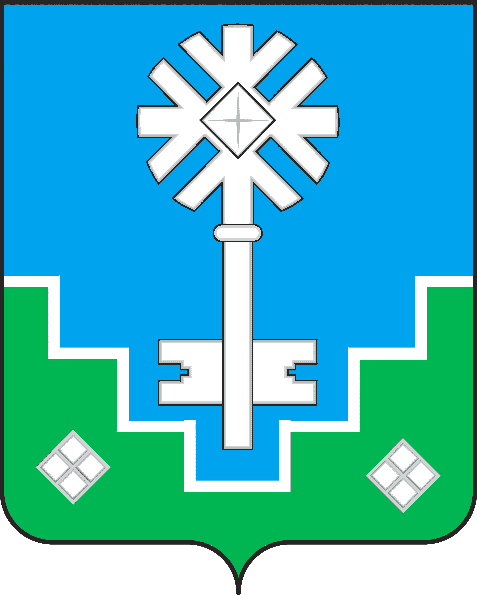 МИИРИНЭЙ ОРОЙУОНУН«Мииринэйкуорат»МУНИЦИПАЛЬНАЙ ТЭРИЛЛИИДЬАhАЛТАТАУУРААХ